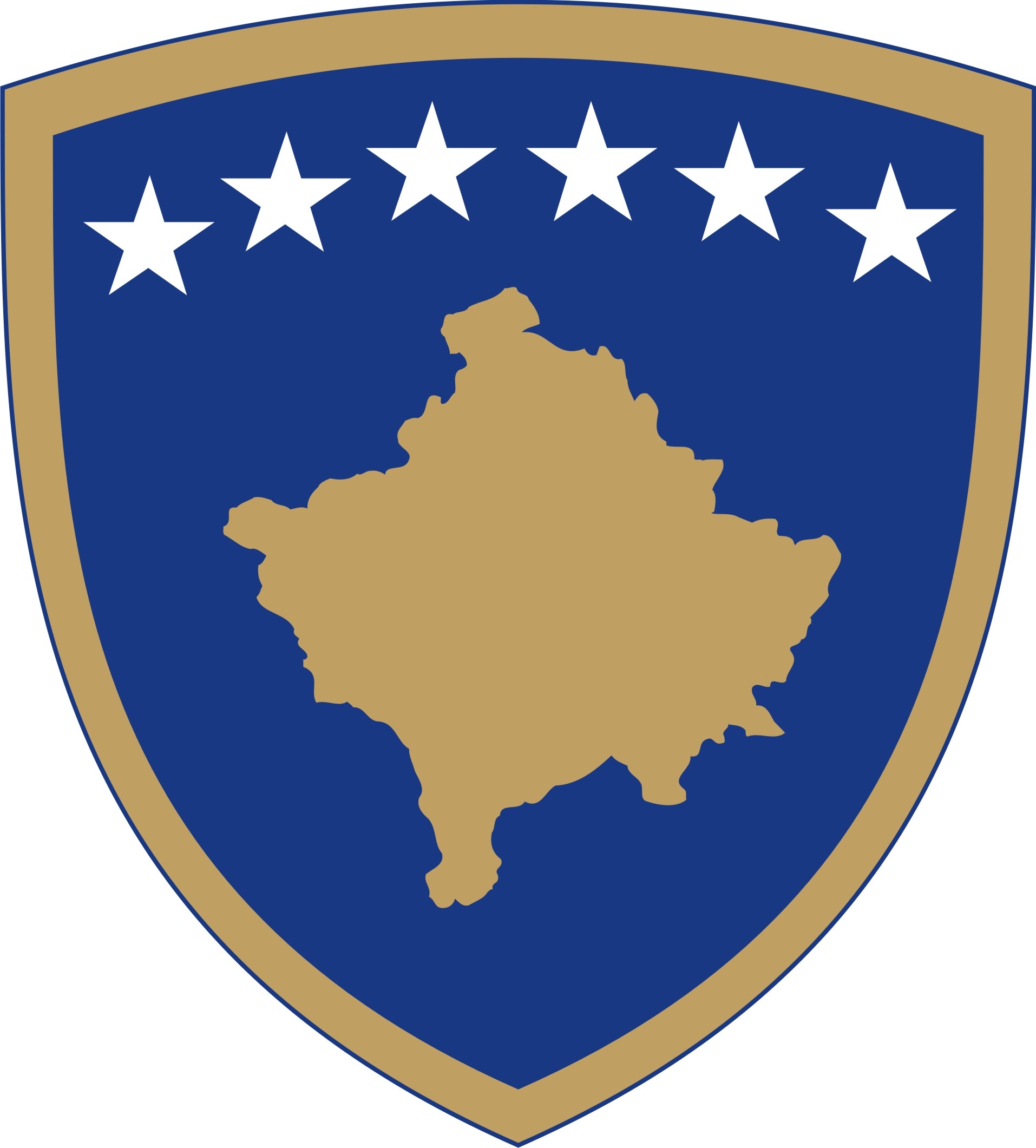 Republika e KosovësRepublika Kosova-Republic of KosovoQeveria-Vlada-Government Ministria e Tregtisë dhe Industrisë - Ministarstvo Trgovine i Industrije - Ministry of Trade and IndustryDOKUMENT KONSULTIMI  PËRPROJEKTLIGJIN PËR REZERVAT E                  OBLIGUESHME TË NAFTËSPërmbledhje e shkurtër për hartimin e Projektligjit për rezervat e obligueshme të naftësMe këtë ligj përcaktohen obligimet për të ofruar një nivel të lartë të sigurisë së furnizimit me naftë të papërpunuar dhe/apo produkte të naftës në Republikën e Kosovës, me anë të formimit dhe menaxhimit të rezervave minimale të naftës së papërpunuar dhe/apo produkteve të naftës.Ky ligj rregullon procedurat e nevojshme për intervenim në rast të mungesës së madhe të produkteve të naftës në tregun e Republikës së Kosovës.Ky ligj siguron bazën për formimin, mbajtjen dhe menaxhimin e rezervave të obligueshme të naftës në përputhje me Direktivën e Këshillit 2009/119/EC të shtatorit 2009 për vendosjen e detyrimit për Shtetet Anëtare për të ruajtur rezervat minimale të naftës së papërpunuar dhe/ ose të produkteve të naftës.Përshkrimi i shkurtër i çështjesKy Projektligj përcakton rëndësin e rezervave të obligueshme të Naftës, mënyrën e grumbullimit të rezervave të naftës si dhe afatet deri kur duhet të përfundoj grumbullimi i naftës. Rezervat e obligueshme të naftës do të themelohen nga Departamenti dhe do të ruhen në mënyrë që të sigurojnë një nivel të lartë të sigurisë së furnizimit në Kosovë, për të ruajtur sigurinë kombëtare, për të kryer detyrimet e marra sipas marrëveshjes ndërkombëtare dhe për të garantuar jetesën e popullatës.Rezervat e obligueshme të naftës do të krijohen gradualisht në përputhje me Planin e Veprimit të referuar në nenin 11, paragrafi 1 i këtij Ligji dhe sasia e përgjithshme duhet të arrihet jo më vonë se 31 dhjetori i vitit 2022Në bazë të raportit vjetor referuar në nenin 9 paragrafi 5 të këtij ligji dhe duke përdorur metodologjinë e përcaktuar në këtë nen, Departamenti do të llogarisë, jo më vonë se në fund të muajit  qershor të secilit vit, sasinë e përgjithshme të rezervave të obligueshme të naftës që do të mbahet për vitin aktual në përputhje me nenin 5 paragrafi 1 të këtij ligji. Rezervat e obligueshme të naftës do të shprehen në tonë ekuivalentë të naftës së papërpunuar si dhe në tonë për secilin produkt të naftës të propozuar që të mbahet si rezerva të obligueshme të naftës.Për sasinë, strukturën, shpërndarjen territoriale dhe disponueshmërinë e rezervave të obligueshme të naftës, Departamenti mban dhe ruan evidencën, në tekstin e mëtejmë, Regjistrin, i cili vazhdimisht përditësohet. Regjistri përmban të dhënat të cilat veçanarishtë kërkohen për deponit në të cilat deponohen rezervat e obligueshme të naftës, duke përfshirë sasitë aktuale dhe llojet e produkteve nga rezervat e obligueshme të naftës.Qëllimi i konsultimitQëllim kryesor i konsultimit të Projektligjit për rezervat e obligueshme të naftës është që të sigurojë opinionet, rekomandimet nga grupet e caktuara të interesit që merren me këtë veprimtari. Një  kontribut të veçantë mund të ofrojnë edhe institucionet që janë të ndërlidhura me këtë fushë të rëndësishme. Për këto dhe për arsye të tjera, Qeveria e Kosovës, ka konsideruar që forma më e mirë e procesit të politik bërjes në aspektin legjislativ, është konsultimi i hershëm me grupet e interesit, të cilat në një mënyrë apo tjetër, ndikojnë drejtpërdrejtë në përmirësimin e cilësisë së këtij Projektligji.Procesi i konsultimeve me grupet e interesit do të bëhet në formë të shkruar, ku në mënyrë të detajuar, do të bëhen pyetjet për çështjet e propozuara. Përveç pyetjeve të cilat ne si organ propozues i kemi caktuar, grupet e interesit, do të kenë mundësinë të propozojnë  edhe  çështjet  tjera të cilat mendojnë se janë të rëndësishme dhe të nevojshme për diskutim. Ofrimi i përgjigjeve të qarta dhe të argumentuara, do të kontribuonte drejtpërdrejtë në përmirësimin e cilësisë së Projektligjit të propozuar. Të gjitha komentet, rekomandimet, alternativat tuaja të propozuara në këtë Projektligj, ne si institucion  propozues, do të analizojmë dhe në afatin sa më të shkurtër, do të mundohemi   t’i inkorporojmë pa e cenuar materien e këtij Projektligji i cili është mjaft specifikë. Projekt përfundimtar së bashku me tabelën informuese, do t’ua përcjellim të gjitha grupeve të përfshira në konsultim.Afati përfundimtar për dorëzimin e përgjigjeveAfati përfundimtar i dorëzimit të kontributit me shkrim në kuadër të procesit të konsultimit, për “Projektligjin për rezervat e obligueshme të naftës” është deri më  datën 22.12.2020.Të gjitha komentet  e pranuara deri në këtë afat do të përmblidhen nga ana e personit përgjegjës.Të gjitha kontributet me shkrim duhet të dorëzohen në formë elektronike në e-mail adresën: rexhep.bllaca@rks-gov.net, me titull “Projektligj për rezervat e obligueshme të naftës”.Ju lutemi që në kuadër të kontributit tuaj me shkrim, të specifikoni qartë së në çfarë cilësie jeni duke kontribuar në këtë proces konsultimi (p.sh. në cilësi të përfaqësuesit të organizatës, kompanisë, në cilësi individuale, etj.)Komentet nga organizatatJu lutem, që komentet tuaja të ofrohen sipas udhëzimeve të shënuara më poshtë:Emri i organizatës që jep komente:Fushat kryesore të veprimit të organizatës:Informatat e kontaktit të organizatës (adresa, e-mail, telefoni):Data e dërgimit të komenteve: Forma e kontributit është e hapur, mirëpo preferohet që kontributet tuaja t’i përfshini në kuadër të tabelës së bashkëngjitur më poshtë në këtë dokument, e cila përfshin çështjet kyçe të këtij dokumenti.Bashkëngjitur me këtë dokument, gjeni “Projektligjin për rezervat e obligueshme të naftës”.Çështjet kyçeKomente rreth draftit aktualKomente shtesë1Çka mendoni për nevojën e krijimit të rezervës të obligueshme shtetërore?2A mendoni se rezervat e obligueshme duhet të ruhen brenda vendit apo jashtë vendit?3A duhet të ketë taksë të veçantë për krijimin e rezervës së obligueshme të naftës?